Министерство здравоохранения Российской ФедерацииАссоциация физиотерапии и медицинской реабилитацииКомитет по здравоохранению Правительства Санкт-Петербурга ФГБОУ ВО «Северо-Западный государственный медицинский университет им. И.И. Мечникова» Кафедра физиотерапии и медицинской реабилитацииИНФОРМАЦИОННОЕ ПИСЬМО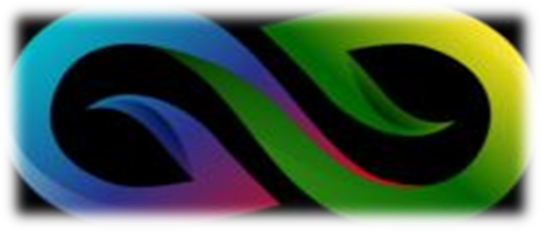 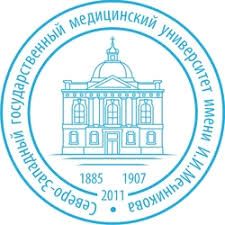 Научно - практическая конференция с международным участиемФизиотерапия в профилактике, лечении и реабилитации ОРЗ и заболеваний бронхо-лёгочной системы23 октября 2019 ГОДАСАНКТ-ПЕТЕРБУРГПриглашаем Вас принять участие в Всероссийскойнаучно-практической конференции с международным участием «Физиотерапия в профилактике, лечении и реабилитации ОРЗ и заболеваний бронхо-легочной системы», которая состоится23 октября 2019 года по адресу: Санкт-Петербург, Петербургское шоссе, 64/1 Экспофорум, пав. НФизиотерапия  при ОРЗ;Физиотерапия в лечении осложнений ОРЗ;Физиотерапия бронхолегочных заболеваний.  К участию приглашаются: врачи физиотерапевты, курортные врачи, врачи лечебных специальностей, руководители медицинских и санаторно-курортных учреждений, научные сотрудники, работники министерств и ведомств, главные специалисты, государственные и коммерческие предприятия, медицинские страховые компании, международные и российские медицинские ассоциации, производители и поставщики медицинских технологий и техники частные предприниматели.Заявка на участие должна быть направлена в Организационный комитет (по электронной почте или по факсу, см. ниже) до 13 октября 2019 г.Тезисы и пленарные доклады должны быть получены оргкомитетом не позднее 13 октября 2019г.Требования к оформлению материалов: Тезисы докладов (до 2 страниц, название, ФИО авторов, название учреждения, город) должны быть подготовлены в следующем формате: Word for Windows 95-2000, шрифт Times New Roman, размер 12 с полуторным межстрочным интервалом, формат страницы А4 (210х297 мм) поля 25 мм со всех сторон. Материалы должны быть предоставлены на дискете 3,5 или по электронной почте manana_spb@mail.ru, maximov_av@mail.ru.             Внимание иногородних участников: заявку на бронирование номеров в гостиницах направлять до 13 октября 2019 г. в ООО «Конгресс Академия» на e-mail: congress-academy@yandex.ru (контактное лицо – Глазкова Ольга Алексеевна, моб. тел. 8-921-953-20-43). Обязательно убедитесь в получении Вашей заявки!! Заявка на бронирование гостиницыДля своевременного решения всех вопросов просим Вас обращаться в Организационный комитет:Санкт-Петербург, ул. Вавиловых, 14, кафедра физиотерапии и курортологии, тел/факс (812) 5550848, Гогуа Манана Спиридоновна (e-mail: manana_spb@mail.ru), Максимов Александр Васильевич (е-mail: maximov_av@mail.ru), Гузалов Павел Иркинович (е-mail: guzalov@mail.ru).Организационный комитет:Санкт-Петербург, ул. Вавиловых, 14, кафедра физиотерапии и курортологии, тел/факс (812) 5550848, Гогуа Манана Спиридоновна (e-mail: manana_spb@mail.ru), Максимов Александр Васильевич (е-mail: maximov_av@mail.ru), Гузалов Павел Иркинович (е-mail: guzalov@mail.ru).Ф.И.О. участникаУчреждениеДолжностьГородДата заезда Дата выездаКатегория номераодноместный, место в двухместном, люксодноместный, место в двухместном, люксодноместный, место в двухместном, люксЖелаемая стоимость размещения за место в сутки Контактный телефон, факс (код гор.)